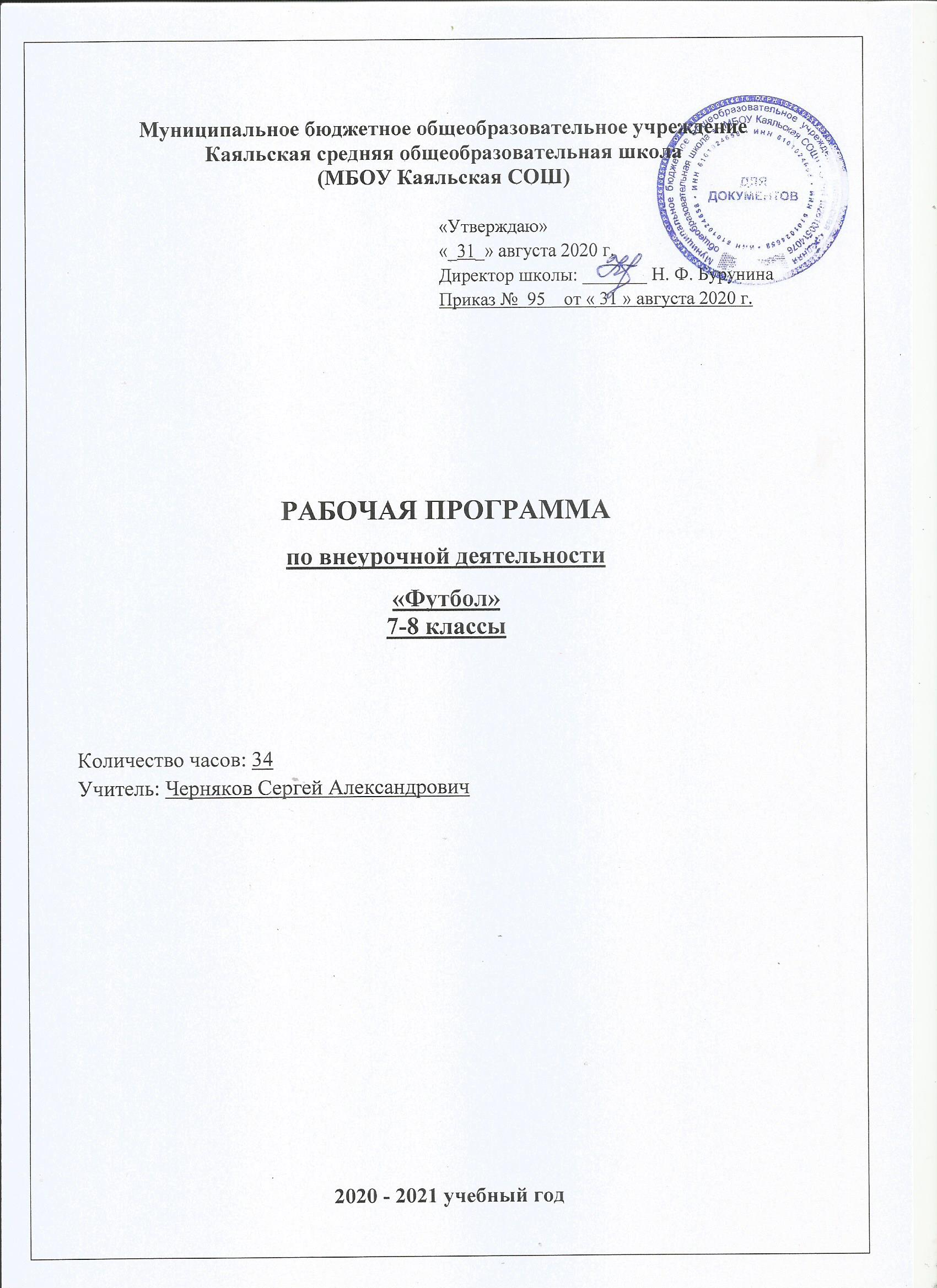 Пояснительная запискаДанная программа по футболу является программой дополнительного образования, предназначенной для внеурочной формы дополнительных занятий по спортивно-оздоровительному направлению общеобразовательного учреждения.   Рабочая программа составлена на основе Федерального государственного образовательного стандарта основного общего образования второго поколения и рабочей программы М.Я. Виленского, В.И.Ляха.   Данная рабочая программа разработана на основе: 1. Федерального закона от 29.12.2012 N 273 -ФЗ " Об образовании в Российской Федерации"2. Устава Муниципального бюджетного общеобразовательного учреждения Каяльской средней общеобразовательной школы.3. Образовательная программа основного общего образования Муниципального бюджетного общеобразовательного учреждения Каяльской средней общеобразовательной школы 2020-2021 уч.г.4. Положения о рабочей программе учителя.5. Учебного плана МБОУ Каяльской СОШ на 2020-2021 учебный год.6. Календарного графика МБОУ Каяльской СОШ на 2020-2021 учебный год.Предлагаемая программа направлена на формирование личности, готовой к активной творческой самореализации в пространстве общечеловеческой культуры, понимающей своё предназначение в жизни, умеющей управлять своей судьбой, здоровой физически и нравственно (способной к самопознанию, самоопределению, самореализации, самоутверждению).Только здоровый школьник может успешно учиться, продуктивно проводить свой досуг, стать в полной мере творцом своей судьбы.   Разработанная программа курса «Футбол» позволяет успешно приобщить детей к здоровому образу жизни, привлечь как можно большее число школьников к систематическим занятиям в различных секциях для повышения уровня физической подготовленности.Программа внеурочной деятельности спортивно-оздоровительной направленности для учащихся 7-8 классов помогает создать поведенческую модель, направленную на развитие коммуникабельности, умение делать самостоятельный выбор, принимать решения, ориентироваться в информационном пространстве.Цель программы - разносторонняя подготовка и овладение рациональной техникой игры в футбол; приобретение знаний, умений необходимых футболистам; воспитание трудолюбия, дисциплины, взаимопомощи, чувства коллективизма.В соответствии с этой целью решаются следующие задачи:укрепление здоровья и закаливание организма;привитие интереса к систематическим занятиям футболом;обеспечение всесторонней физической подготовки с преимущественным развитием быстроты, ловкости и координации движений;овладение техническими приёмами, которые наиболее часто и эффективно применяются в игре, и основами индивидуальной, групповой и командной тактики игры в футбол;освоение процесса игры в соответствии с правилами футбола;участие в соревнованиях по футболу.Место курса в учебном плане.В соответствии с Образовательной программой школы на изучение курса «Футбол» в 7-8  классах отводится 34 часа в год при 1 часе в неделю (34 учебных недель).2. Планируемые результаты.По итогам освоения программы внеурочной деятельности «футбол» обучающиеся должны достичь трёх уровней результатов.Результаты первого уровня (приобретение школьником социальных знаний, понимание социальной реальности и повседневной жизни):приобретение школьником знаний о правилах ведения здорового образа жизни, об основных нормах гигиены тела и психогигиены, о технике безопасности на занятиях и правилах бесконфликтного поведения; о принятых в обществе нормах отношения к природе, окружающим людям; об ответственности за поступки, слова и мысли, за свое физическое и душевное здоровье; о неразрывной связи внутреннего мира человека и его внешнего окружения.Результаты второго уровня (формирование позитивного отношения школьника к базовым ценностям нашего общества и к социальной реальности в целом):развитие ценностного отношения школьника к своему здоровью и здоровью окружающих его людей, к спорту и физкультуре, к природе: животным, растениям, деревьям, воде и т.д.Результаты третьего уровня (приобретение школьником опыта самостоятельного социального действия):приобретение школьником опыта актуализации спортивно-оздоровительной деятельности в социальном пространстве, самостоятельное судейство соревнований, ориентация в правилах игры в футбол; опыта заботы о младших, самообслуживания, самооздоровления и самосовершенствования; опыта самоорганизации совместной деятельности с другими школьниками, управления другими и принятия на себя ответственности за здоровье и благополучие окружающих.Основным инструментарием для оценивания результатов курса внеурочной деятельности являются результаты индивидуальных и групповых показателей физической подготовленности обучающихся. Участие в соревнованиях.Критериями эффективности занятий при этом выступают: пропаганда активного отдыха и здорового образа жизни, развитие нравственных и эстетических качеств, формирование устойчивой мотивации у обучающихся к систематическим занятиям физической культурой и спортом, рациональное использование свободного времени,Личностные, метапредметные и предметные результаты освоения курса «Футбол»Личностными результатами программы внеурочной деятельности «Футбол» является формирование следующих компетенций:определять и высказывать под руководством учителя самые простые и общие для всех людей правила поведения при сотрудничестве (этические нормы);в предложенных педагогом ситуациях общения и сотрудничества, опираясь на общие для всех простые правила поведения, делать выбор, при поддержке других участников группы и педагога, как поступить.Метапредметными результатами программы внеурочной деятельности является формирование следующих универсальных учебных действий (УУД):Регулятивные УУД:определять и формулировать цель деятельности на занятиях с помощью учителя;проговаривать последовательность действий на занятии;уметь высказывать своё предположение (версию), учить работать по предложенному учителем плану;уметь совместно с учителем и другими учениками давать эмоциональную оценку деятельности класса на занятиях;уметь организовывать здоровьесберегающую жизнедеятельность (режим дня, утренняя зарядка, оздоровительные мероприятия, подвижные игры и т.д.).Познавательные УУД:добывать новые знания: находить ответы на вопросы, используя учебник, свой жизненный опыт и информацию, полученную на уроке;перерабатывать полученную информацию: делать выводы в результате совместной работы всего класса;преобразовывать информацию из одной формы в другую: составлять рассказы на основе простейших моделей (предметных, рисунков, схематических рисунков, схем); находить и формулировать решение задачи с помощью простейших моделей (предметных, рисунков, схематических рисунков).Коммуникативные УУД:уметь донести свою позицию до других: оформлять свою мысль в устной и письменной речи (на уровне одного предложения или небольшого текста);слушать и понимать речь других;совместно договариваться о правилах общения и поведения в школе и следовать им;учиться выполнять различные роли в группе (лидера, исполнителя, критика).3. Содержание курса внеурочной деятельности «Футбол»Вводное занятие (1 ч)Техника безопасности, меры предупреждения травматизма на занятиях.Техника безопасности на занятиях и соревнованиях. Для чего ее нужно помнить. Как ее применятьПравила игры в футбол.Правила игры. Техника безопасности в игре. Целесообразность применения правил.ОФП (6ч)значение ОФП в тренировочномпроцессе;развитие и совершенствование физических качеств: быстроты, силы, выносливости, гибкости, ловкости;ОРУ: без предметов, с набивными мячами, с гантелями, со скакалкой;специально беговые и прыжковые упражнения;бег с ускорением до 50-60м;с низкого старта на 60 и 100 м;-бег с преодолением барьеров;-эстафетный бег с этапами до 50-60 м;-прыжки в длину с места и разбега;Медленный бег на выносливость 15- 20 минут;челночный бег 2х10м, 4х5м, 4х10м, 2х15м.СФП (7ч)упражнения для развития быстрого рывка и быстроты ответных действий;упражнения для укрепления мышц, участвующих в выполнении передач мяча;упражнения для укрепления мышц, участвующих в выполнении удара по мячу;упражнения для развития силы, быстроты, гибкости, координации;упражнения для развития прыгучести;упражнения для развития верхнего плечевого пояса.Контрольные испытания (5ч)прыжки через скакалку;подъем туловища из и.п. лежа на спине;Бег 30м, 60м, 1000м.300м;подтягивание;сгибание и разгибание рук из упора лежа;метание набивного мяча 1 кг, с места;прыжок в длину с места;наклон вперед из положения сидя;специальная координация, (обводка пяти кругов с мячом);устойчивость равновесия, в стойке на одной ноге.Техническая и тактическая подготовка (7ч)Техническая подготовка:анализ техники;специально подготовительные упражнения;имитация всех технических приемов;ведение мяча внешней и внутренней частями подъема;остановка мяча внутренней стороной стопы;остановка мяча внешней стороной стопы;удар мяча внутренней стороной стопы;удар серединой подъема;удар внутренней частью подъема;удар внешней частью подъема;удар носком;удар пяткой;резанный удар внутренней частью подъема;резанный удар внешней частью подъема;удары с лета;удары с полулета;удары по мячу головой;технические комбинации в различных сочетаниях;Тактическая подготовка:характеристика индивидуальных тактических действий, тактических систем в нападении и защите;тактические комбинации;тактические действия в нападении; после стандартных положений;тактические действия в защите после стандартных положений;повторение ранее изученных упражнений;тактические действия в защите;умение определить возможное действие противника;розыгрыш стандартных положений;комбинации при вбрасывании мяча;Тактика игры вратаря:выбор позиции в воротахвзаимодействие с защитникомвыбор позиции при выходах из ворот:позиционное нападение,персональная оборона,зонная оборона.Организация и проведение соревнований (8 ч)роль соревнований в спортивной подготовке юных футболистов;виды соревнований;обязанности судей;методика судейства.Тематическое планирование«Согласовано»Зам.директора по УВР_________Я.А. Ведута№ п/пТемаДатаДатаДатаДатаОсновные виды деятельности учащихся№ п/пТемапланфакт факт факт Основные виды деятельности учащихсяВводное занятие (1 ч)Вводное занятие (1 ч)Вводное занятие (1 ч)Вводное занятие (1 ч)Вводное занятие (1 ч)Вводное занятие (1 ч)Вводное занятие (1 ч)1Вводное занятие. Объяснение техники безопасности, правил игры, основ игры в футбол.02.09Техника безопасности.Должны иметь представление о правилах поведения на спортивной площадке и в спортивном зале.ОФП (6 ч)ОФП (6 ч)ОФП (6 ч)ОФП (6 ч)ОФП (6 ч)ОФП (6 ч)ОФП (6 ч)2Стойки футболистов, передвижение на поле.09.09Обучение ведению мяча по прямой средней частью подъёма.Обучение остановке мяча подошвой в процессе веденияОбучение ударам средней частью подъёма.Игра без вратарей.3Обучение: передачи мяча внутренней частью стопы, остановка мяча.16.09Совершенствование ведения мяча по прямой средней частью подъёма.Совершенствование остановке мяча подошвой в процессе веденияСовершенствование ударов средней частью подъёма.Обучение ударам внутренней частью подошвы.Игра без вратарей.4Повторение: передачи мяча внутренней частью стопы, остановка мяча.Подвижная игра с мячом.23.09Совершенствование ведения мяча по прямой средней частью подъёма.Совершенствование остановке мяча подошвой в процессе веденияСовершенствование ударов средней частью подъёма.5Обучение передача мяча подъемом.30.09Бег в равномерном темпе от 10 до 12 мин. выполнять технику равномерного бега.6Обучение передача мяча навесом. 07.10Обучение обманному движению на удар с уходом влево или вправо на месте и в движении.Обучение отбор мяча с выбыванием.Обучение отбору мяча с выпадом. Игра без вратарей.7Игра в квадрат двумя-тремя касаниями мяча.14.10Совершенствование отбора мяча с выпадом.Обучение отбора мяча подкатом.Обучение удару внутренней стороной стопыОбучение остановке внутренней стороной стопыИгра без вратарейСФП (7 ч)СФП (7 ч)СФП (7 ч)СФП (7 ч)СФП (7 ч)СФП (7 ч)СФП (7 ч)8Игра в квадрат одним касанием мяча. 21.10Обучение основной стойке в воротах на месте и в движении (приставными шагами, скрестным шагом, прыжком)Обучение приёму мяча, катящегося навстречу.Обучение броску мяча на точностьИгра с вратарямиОбучение основной стойке в воротах на месте и в движении (приставными шагами, скрестным шагом, прыжком)Обучение приёму мяча, катящегося навстречу.Обучение броску мяча на точностьИгра с вратарями9Учебно-тренировочная игра в футбол.28.10Обучение приему мяча, летящего навстречу и в сторону на высоте груди и живота.Обучение отбиванию высоколетящего мяча кулаками.Совершенствование приёма мяча снизу двумя руками над собой и на сетку. Игра с вратарямиОбучение приему мяча, летящего навстречу и в сторону на высоте груди и живота.Обучение отбиванию высоколетящего мяча кулаками.Совершенствование приёма мяча снизу двумя руками над собой и на сетку. Игра с вратарями10Удары по воротам с 12 метров по катящемуся мячу. Удары по неподвижному мячу.11.11Бег 30 м. Прыжок в длину.Метание 5 теннисных мячей на точность. Бег 200 м.Удар футбольного мяча.выбрасывание футбольного мячаПреодоление спортивно-технической полосы, включающей ведение мяча 10 м, обводку трёх стоек на отрезке 12 м и удар в цель (2,5 х 1,2 м) с 6 м. Игра с вратарямиБег 30 м. Прыжок в длину.Метание 5 теннисных мячей на точность. Бег 200 м.Удар футбольного мяча.выбрасывание футбольного мячаПреодоление спортивно-технической полосы, включающей ведение мяча 10 м, обводку трёх стоек на отрезке 12 м и удар в цель (2,5 х 1,2 м) с 6 м. Игра с вратарями11Удары по летящему мячу.18.11Обучение ведению мяча серединой подъёма с остановкой его подошвой во время ведения.Встречная эстафета с ведением мяча.Подвижная игра с элементами футболаИгра с вратарямиОбучение ведению мяча серединой подъёма с остановкой его подошвой во время ведения.Встречная эстафета с ведением мяча.Подвижная игра с элементами футболаИгра с вратарями12Двухсторонняя игра в футбол по основным правилам.25.11Обучение ударам средней частью подъёма.Совершенствование остановки мяча подошвой.Подвижная игра с элементами футбола.Обучение ударам средней частью подъёма.Совершенствование остановки мяча подошвой.Подвижная игра с элементами футбола.13Обучение: навесная передача и прием летящего мяча.02.12Обучение ударам средней частью подъёма по неподвижному мячу.Совершенствование остановки мяча подошвой.Игра с вратарямиОбучение ударам средней частью подъёма по неподвижному мячу.Совершенствование остановки мяча подошвой.Игра с вратарями14Повторение: навесная передача и прием летящего мяча.Обучение: угловой удар.09.12Совершенствование ударов средней частью подъёма по неподвижному мячу.Подвижная игра с элементами футбола. Учебная игра.Совершенствование ударов средней частью подъёма по неподвижному мячу.Подвижная игра с элементами футбола. Учебная игра.Контрольные испытания (5 ч)Контрольные испытания (5 ч)Контрольные испытания (5 ч)Контрольные испытания (5 ч)Контрольные испытания (5 ч)Контрольные испытания (5 ч)Контрольные испытания (5 ч)15Обучение: удар головой по воротам.16.12Обучение ударам внутренней частью подъёма по неподвижному и катящемуся мячу.Преодоление спортивно-технической полосы, включающей ведение мяча 10 м, обводку трёх стоек на отрезке 12 м и удар в ворота с 6 м.Игра с вратарямиОбучение ударам внутренней частью подъёма по неподвижному и катящемуся мячу.Преодоление спортивно-технической полосы, включающей ведение мяча 10 м, обводку трёх стоек на отрезке 12 м и удар в ворота с 6 м.Игра с вратарями16Изучение технико-тактических действий. 23.12Совершенствованию ударов внутренней частью подъёма по неподвижному и катящемуся мячу.Подвижная игра с элементами футбола.Игра с вратарями. Челночный бег 3х10 м. Подтягивание.Совершенствованию ударов внутренней частью подъёма по неподвижному и катящемуся мячу.Подвижная игра с элементами футбола.Игра с вратарями. Челночный бег 3х10 м. Подтягивание.17Групповые действия в атаке.13.01Обучение выбиванию мяча носком у партнёра, ведущего мяч сбоку.Обучение отбору мяча выпадом у партнёра, ведущего мяч навстречу.Игра с вратарями. Прыжки в длину с места. Сгибание-разгибание рук в упоре лежа.Обучение выбиванию мяча носком у партнёра, ведущего мяч сбоку.Обучение отбору мяча выпадом у партнёра, ведущего мяч навстречу.Игра с вратарями. Прыжки в длину с места. Сгибание-разгибание рук в упоре лежа.18Индивидуальные действия в атаке (финты, обманные движения, игра корпусом). Учебно-тренировочная игра.20.01Обучение ведению мяча внутренней стороной стопы с остановкой по зрительному сигналу.Обучение ведению мяча зигзагами.Подвижная игра с элементами футбола.Учебная игра. Метание м/мяча.Обучение ведению мяча внутренней стороной стопы с остановкой по зрительному сигналу.Обучение ведению мяча зигзагами.Подвижная игра с элементами футбола.Учебная игра. Метание м/мяча.19Повторение технико-тактических действий в атаке. Игра в квадрат.27.01Обучение выбиванию мяча носком у партнёра, ведущего мяч сбоку.Обучение отбору мяча выпадом у партнёра, ведущего мяч навстречу.Игра с вратарями. Бег 12 мин. на выносливость. Упражнение на прессОбучение выбиванию мяча носком у партнёра, ведущего мяч сбоку.Обучение отбору мяча выпадом у партнёра, ведущего мяч навстречу.Игра с вратарями. Бег 12 мин. на выносливость. Упражнение на прессТехническая и тактическая подготовка (7ч)Техническая и тактическая подготовка (7ч)Техническая и тактическая подготовка (7ч)Техническая и тактическая подготовка (7ч)Техническая и тактическая подготовка (7ч)Техническая и тактическая подготовка (7ч)Техническая и тактическая подготовка (7ч)20Групповые действия в защите.03.02Обучение выбиванию мяча носком у партнёра, ведущего мяч сбоку.Обучение отбору мяча выпадом у партнёра, ведущего мяч навстречу. Игра с вратарямиОбучение выбиванию мяча носком у партнёра, ведущего мяч сбоку.Обучение отбору мяча выпадом у партнёра, ведущего мяч навстречу. Игра с вратарями21Быстрый переход из обороны в атаку. Игра в футбол.10.02Совершенствование ведения мяча внутренней стороной с остановкой по зрительному сигналу.Ведение мяча 10 м, обводку трёх стоек на отрезке 12 м удар внутренней частью подъёма в цель. Учебная игра.Совершенствование ведения мяча внутренней стороной с остановкой по зрительному сигналу.Ведение мяча 10 м, обводку трёх стоек на отрезке 12 м удар внутренней частью подъёма в цель. Учебная игра.22Индивидуальные действия игроков в защите .17.02Совершенствование ведения мяча внутренней стороной стопы попеременно правой и левой ногой.Совершенствование ведения мяча внутренней стороны стопы с обводкой трёх стоек и завершающим ударом. Учебная играСовершенствование ведения мяча внутренней стороной стопы попеременно правой и левой ногой.Совершенствование ведения мяча внутренней стороны стопы с обводкой трёх стоек и завершающим ударом. Учебная игра23Повторение технико-тактических действий в защите. 24.02Обучение ударам по воротам внутренней частью подъёма по катящемуся и прыгающему навстречу мячу спереди и сбокуУчебная играОбучение ударам по воротам внутренней частью подъёма по катящемуся и прыгающему навстречу мячу спереди и сбокуУчебная игра24Изучение игры вратаря. Учебно-тренировочная игра в футбол.03.03Обучение ударам внутренней стороной стопы.Обучение остановкам и передачам внутренней стороной стопы.Подвижная игра с элементами футбола. Учебная игра.Обучение ударам внутренней стороной стопы.Обучение остановкам и передачам внутренней стороной стопы.Подвижная игра с элементами футбола. Учебная игра.25Игра вратаря.Выходы на мяч.10.03Обучение ударам головой по подвешенному мячу.Обучение ударам головой по подбрасываемому под собой мячу.Обучение вбрасыванию мяча. Учебная игра.Обучение ударам головой по подвешенному мячу.Обучение ударам головой по подбрасываемому под собой мячу.Обучение вбрасыванию мяча. Учебная игра.26Технико-тактические действия вратаря. Игра в футбол по основным правилам17.03Совершенствование передачи и остановки мяча внутренней стороной стопы в парах на месте и в движенииПодвижная игра с элементами футбола. Учебная играСовершенствование передачи и остановки мяча внутренней стороной стопы в парах на месте и в движенииПодвижная игра с элементами футбола. Учебная играОрганизация и проведение соревнований (8 ч)Организация и проведение соревнований (8 ч)Организация и проведение соревнований (8 ч)Организация и проведение соревнований (8 ч)Организация и проведение соревнований (8 ч)Организация и проведение соревнований (8 ч)Организация и проведение соревнований (8 ч)27Развитие скоростно-силовых качеств (челночный бег 5 x 10 метров).31.03Совершенствование ведения мяча внутренней стороной стопы с обводкой трёх стоек и завершающим ударом внутренней стороной стопы в цель.Совершенствование передачи и остановки мяча внутренней стороной стопы в движении.Обучение ведению мяча внутренней стороной стопы и обводке, стойке и передаче внутренней стороной стопы партнёру для завершающего удара по воротам внутренней частью подъёма.Учебная игра. Правила судейства.Совершенствование ведения мяча внутренней стороной стопы с обводкой трёх стоек и завершающим ударом внутренней стороной стопы в цель.Совершенствование передачи и остановки мяча внутренней стороной стопы в движении.Обучение ведению мяча внутренней стороной стопы и обводке, стойке и передаче внутренней стороной стопы партнёру для завершающего удара по воротам внутренней частью подъёма.Учебная игра. Правила судейства.Совершенствование ведения мяча внутренней стороной стопы с обводкой трёх стоек и завершающим ударом внутренней стороной стопы в цель.Совершенствование передачи и остановки мяча внутренней стороной стопы в движении.Обучение ведению мяча внутренней стороной стопы и обводке, стойке и передаче внутренней стороной стопы партнёру для завершающего удара по воротам внутренней частью подъёма.Учебная игра. Правила судейства.28Повторение раннее изученного материала. Учебно-тренировочная игра в футбол.07.04Обучение ведению мяча зигзагами, чередуя толчки внутренней стороной стопы левой и правой ног. Совершенствование ведения мяча с обводкой трёх стоек и завершающим ударом внутренней частью подъёма в цель.Учебная игра. Правила судейства. Действия судей.Обучение ведению мяча зигзагами, чередуя толчки внутренней стороной стопы левой и правой ног. Совершенствование ведения мяча с обводкой трёх стоек и завершающим ударом внутренней частью подъёма в цель.Учебная игра. Правила судейства. Действия судей.Обучение ведению мяча зигзагами, чередуя толчки внутренней стороной стопы левой и правой ног. Совершенствование ведения мяча с обводкой трёх стоек и завершающим ударом внутренней частью подъёма в цель.Учебная игра. Правила судейства. Действия судей.29Развитие координационных способностей. Игра в квадрат.14.04Совершенствование ведения мяча средней частью подъёма и остановки подошвой по зрительному сигналу.Обучение удару средней частью подъёма по неподвижному мячу.Обучение удару средней частью подъёма в цель после ведения мяча.Подвижная игра с элементами футбола. Совершенствование ведения мяча средней частью подъёма и остановки подошвой по зрительному сигналу.Обучение удару средней частью подъёма по неподвижному мячу.Обучение удару средней частью подъёма в цель после ведения мяча.Подвижная игра с элементами футбола. Совершенствование ведения мяча средней частью подъёма и остановки подошвой по зрительному сигналу.Обучение удару средней частью подъёма по неподвижному мячу.Обучение удару средней частью подъёма в цель после ведения мяча.Подвижная игра с элементами футбола. 30Изучение розыгрыша стандартных положений.21.04Совершенствование удара средней частью подъёма в цель.Подвижная игра с элементами футбола.Учебная игра. Правила судейства. Действия судей.Совершенствование удара средней частью подъёма в цель.Подвижная игра с элементами футбола.Учебная игра. Правила судейства. Действия судей.Совершенствование удара средней частью подъёма в цель.Подвижная игра с элементами футбола.Учебная игра. Правила судейства. Действия судей.31Обучение игре в меньшинстве – большинстве. Игра в футбол по определенному сюжету.28.04Совершенствование ударов головой по подвешенному и подброшенному над собой мячу.Совершенствование ударов головой по мячу после вбрасывания партнёром.Подвижная игра с элементами футбола. Правила судейства.Совершенствование ударов головой по подвешенному и подброшенному над собой мячу.Совершенствование ударов головой по мячу после вбрасывания партнёром.Подвижная игра с элементами футбола. Правила судейства.Совершенствование ударов головой по подвешенному и подброшенному над собой мячу.Совершенствование ударов головой по мячу после вбрасывания партнёром.Подвижная игра с элементами футбола. Правила судейства.32Совершенствование различных ударов приемов мяча, технических и тактических действий. Игра в футбол.05.05Обучение замаху правой ногой влево над неподвижным мячом с последующим переносом за мяч.Обучение замаху правой ногой влево над неподвижным мячом, последующему переносу за мяч, толчку мяча вправо внешней частью подъёма и продвижению за мячом.Учебная игра. Правила судейства. Действия судей.Обучение замаху правой ногой влево над неподвижным мячом с последующим переносом за мяч.Обучение замаху правой ногой влево над неподвижным мячом, последующему переносу за мяч, толчку мяча вправо внешней частью подъёма и продвижению за мячом.Учебная игра. Правила судейства. Действия судей.Обучение замаху правой ногой влево над неподвижным мячом с последующим переносом за мяч.Обучение замаху правой ногой влево над неподвижным мячом, последующему переносу за мяч, толчку мяча вправо внешней частью подъёма и продвижению за мячом.Учебная игра. Правила судейства. Действия судей.33Товарищеская игра в футбол.12.05Совершенствование передачи и остановки мяча внутренней стороной стопы в парах с продвижением.Подвижная игра с элементами футбола.Совершенствование ударов средней частью подъёма по катящемуся навстречу мячу. Учебная игра. Правила судейства.Совершенствование передачи и остановки мяча внутренней стороной стопы в парах с продвижением.Подвижная игра с элементами футбола.Совершенствование ударов средней частью подъёма по катящемуся навстречу мячу. Учебная игра. Правила судейства.Совершенствование передачи и остановки мяча внутренней стороной стопы в парах с продвижением.Подвижная игра с элементами футбола.Совершенствование ударов средней частью подъёма по катящемуся навстречу мячу. Учебная игра. Правила судейства.34Подведение итогов19.05Совершенствование передачи и остановки мяча внутренней стороной стопы в парах на месте и в движении.Подвижная игра с элементами футболаУчебная игра. Правила судейства. Действия судей.Совершенствование передачи и остановки мяча внутренней стороной стопы в парах на месте и в движении.Подвижная игра с элементами футболаУчебная игра. Правила судейства. Действия судей.Совершенствование передачи и остановки мяча внутренней стороной стопы в парах на месте и в движении.Подвижная игра с элементами футболаУчебная игра. Правила судейства. Действия судей.«Рассмотрено» на заседании МОучителей гуманитарного цикла«    » августа 2020 г.Руководитель МО гуманитарного циклаЖуковская А.И. ________Протокол №1  от  «   » августа 2020г.